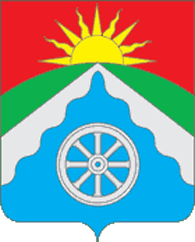 РОССИЙСКАЯ ФЕДЕРАЦИЯОРЛОВСКАЯ ОБЛАСТЬАДМИНИСТРАЦИЯ ВЕРХОВСКОГО РАЙОНАПОСТАНОВЛЕНИЕ  22 февраля  2024 г.                                                                                 № 102       п. ВерховьеОб утверждении членов Общественной палаты Верховского районаВ соответствии с Положением об Общественной палате Верховского района Орловской области, утвержденным решением Верховского районного Совета народных депутатов от 15.07.2014 № 30/267- рс, распоряжением главы Верховского района от 09 января 2024 года № 01-р "Об объявлении о предстоящем формировании Общественной палаты Верховского района Орловской области» администрация Верховского района п о с т а н о в л я е тУтвердить  членами  Общественной палаты Верховского районаследующих лиц:      Дееву Елену Ивановну – документоведа МБДОУ «Детский сад № 2 п. Верховье».     Калинину Аллу Олеговну- социального педагога МБОУ «Верховская средняя общеобразовательная школа №1».     Майер Юлию Ивановну- логопеда МБДОУ Верховский детский сад № 1 п. Верховье».     Семенову Ларису Михайловну- индивидуального предпринимателя Семенова Л.М.     Симонову Ирину Вячеславовну- директора ООО «Аптека № 33».     Настоящее постановление вступает в силу с момента его подписанияи подлежит размещению на  официальном сайте Верховского района www.adminverhov.ru.Контроль за исполнением настоящего постановления оставляю засобой.Глава администрации                                    В.А. Гладских